№112                                                                            от 03 октября  2017 годаР Е Ш Е Н И ЕСобрания  депутатов  муниципального  образования«Шиньшинское сельское поселение»О предельных (максимальных и минимальных) размерах земельных участков, предоставляемых для ведения личного подсобного хозяйства на территории муниципального образовании «Шиньшинское сельское поселение», на которые действие градостроительных регламентов не распространяется или в отношении которых градостроительные регламенты не устанавливаютсяВ соответствии с пунктом 4 статьи 4 Федерального закона от 07.07.2003 № 112 – ФЗ «О личном подсобном хозяйстве» Собрание депутатов муниципального образования «Шиньшинское сельское поселение» РЕШИЛО:1. Установить предельные (максимальные и минимальные) размеры земельных участков, предоставляемых гражданам в собственность из находящихся в государственной или муниципальной собственности земель для ведения личного подсобного хозяйства, на которые действие градостроительных регламентов не распространяется или в отношении которых градостроительные регламенты не устанавливаются:          максимальный – 2,5 гектара;         минимальный – 0,01 гектара.2.   Настоящее решение вступает в силу после его официального обнародования.3. Контроль за исполнением настоящего решения возложить на постоянную комиссию по бюджету, налогам и предпринимательству.          Глава муниципального образования«Шиньшинское сельское поселение»Председатель Собрания депутатов                                     Р.НиколаеваШенше ял кундем»муниципальный образованийын депутатше- влакын  Погынжо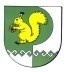 Собрание депутатовмуниципального образования«Шиньшинское сельское поселение»425 154 Морко район.Шенше ял, Петров  урем, 1вТелефон-влак: 9-61-97425 154, Моркинский район,село Шиньша, ул.Петрова, 1вТелефоны: 9-61-97